The Meadows School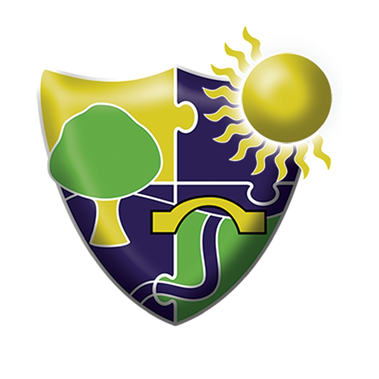 Capability Procedure for Teaching StaffAmendment RegisterTable of Contents	Rationale 		This policy has been adopted and written in relation to Capability 	procedure for teaching staff at the Meadows School and should be 	read in conjunction with the LAs Policies and Procedures and any DFe 	Policy, Statements and Guidelines.	Introduction 2.1	The School Staffing (England) Regulations 2009 requires Governing 	Bodies to have a procedure for dealing with teachers or head teachers 	about whose performance there are serious concerns that the appraisal 	process has been unable to address.  The procedure must have regard 	to the guidance produced in April 2012 by the Secretary of State for 	Education “Teacher appraisal and capability.  The Education (School 	Teacher’s Appraisal) (England) Regulations 2012 come into force on 1 	September 2012. 2.2	This procedure is designed in accordance with the guidance from the 	Secretary of State to deal with teacher or head teacher capability in a 	way that is fair, efficient and in accordance with good employment 	practice.  Good management, clear expectations and appropriate 	support will go a long way towards addressing weakness in 	performance.  The policy sets out the formal capability procedure and 	reflects the ACAS Code of Practice on disciplinary and grievance 	procedures.  2.3	This procedure will be implemented when the teacher appraisal 			arrangements have been exhausted.   Advice from your HR Consultant 		should be sought before implementing this procedure. HR will discuss 		with you the circumstances of the teacher or head teacher appraisal 		prior to commencing this procedure. Early identification of problems and 		support through the teacher appraisal process may help avoid the need 		to commence this formal capability procedure. 2.4	Before commencing with this procedure teachers or head teachers who 		have been made aware of the concerns should be encouraged to seek 		support from their trade union representative at the earliest opportunity. 	Definition of Capability 3.1	Lack of capability covered by this procedure is defined as a situation in 		which a teacher or head teacher fails to perform his or her duties and 		responsibilities to a professionally acceptable standard – these duties/ 		responsibilities can be teaching and/or management. The Duties and 		responsibilities will be those as detailed in the Teacher’s or Head 			Teacher’s Job Description. 3.2	Misconduct will be covered by the School’s Disciplinary Procedure for 		School Based Staff.	The aim of the procedure is to provide a structured framework for dealing with teachers or head teachers performance where there are serious concerns that the appraisal process has been unable to correct this performance.  Therefore, the procedure is based on the clear identification of the problems, their cause and the professional performance of a teacher or head teacher.  Formal support, guidance, monitoring and evaluation, will be given during this procedure.   	Principles of the Procedure 			This procedure is based on the following principles:- The procedure will apply to all Teachers and head teachers. Teacher capability concerns will be managed by the head teacher.  Head teacher capability concerns will be managed by the Chair of Governors.This policy also applies to teachers who are employed in nonstandard settings by Sandwell Local Authority to work as part of central teams supporting individual or groups of pupils and/or teachers across the Authority.  Such teachers may undertake a whole range of educational activities including teaching, pupil support, supply, special needs, outreach or advisory work.  Teachers not working in schools should substitute head teacher or chair of governors for the appropriate delegated authority of line management.  This policy does not apply to teaching staff who are employed on Soulbury terms and conditions.For Newly Qualified Teachers refer to statutory guidance for “Induction 	and Assessment”.Where there are concerns of capability, the teacher or head teacher 	should be informed of their right to seek advice and be represented by 	their Trade Union.The teacher or head teacher has the right to know in detail the nature 	of the concerns.  The concerns will be confirmed in writing.   The 	teacher or head teacher will have the opportunity to put his/her case 	during the course of the procedure.  For capability issues arising from ill health or personal traumatic 	circumstances, e.g. bereavement, guidance should be sought from 	your HR Consultant as to the appropriate course of action. Where a teacher or head teacher, subject to these procedures, is 	absent from school, advice should be sought from the HR Consultant as 	to the appropriate procedures to follow. If long-term sickness absence 	appears to have been triggered by the commencement of monitoring 	or the formal capability procedure, the case will be dealt with in 	accordance with the school’s absence policy. The teacher/head 	teacher will be referred immediately to the occupational health 	service to assess the member of staff’s health and fitness for continued 	employment and the appropriateness or otherwise of continuing with 	monitoring or formal procedures. In some cases, it may be appropriate 	for monitoring and/or formal procedures to continue during a period of 	sickness absence.  The school should seek advice from the School Improvement Advisor 	regarding monitoring and assessment during this procedure.   The school’s HR consultant should be present at evaluation, decision or 	all formal meetings.  Once the procedure has been started there must be a support 	programme clearly defined targets, a structure timetable and the 	method of monitoring and evaluation specified. The aim of this procedure is to improve a teacher’s or head teacher’s 	professional performance. If an acceptable standard of performance 	has been achieved during the further monitoring and review period, 	the capability procedure will end and the appraisal process will re-start.  	If performance remains unsatisfactory the process will continue. A timetable for improvement at each stage will depend on the 	individual case, in normal circumstances this could be between six – 	ten working weeks. It is for the school to determine the set period. It 	should be reasonable and proportionate, but not excessively long, and 	should provide sufficient opportunity for an improvement to take place.    In extreme cases where there is evidence the teacher’s or head 	teacher’s professional performance seriously jeopardises the education 	of pupils the period of improvement will be no more than six weeks 	(written evidence must be produced). Detailed formal written records of targets, support, monitoring and 	evaluation will be maintained by the head teacher or the chair of 	governors, copies of records of meetings, support and evaluation will 	be provided to the teacher or head teacher concerned. Where a member of staff raises a grievance during the capability 	procedure the capability procedure may be temporarily suspended in 	order to deal with the grievance. Where the grievance and capability 	cases are related it may be appropriate to deal with both issues 	concurrently.  Where the teacher in questions is the accredited representative of a 	recognised Trade Union, the Local Secretary (or if appropriate National 	Secretary) will be notified in writing by the LA, before the procedure 	commences. 	Roles and Responsibilities  			It is essential that all those providing support must understand what is 		involved and their role in the procedure. The Governing Board has a duty, when asked to confirm whether or not a member of the teaching staff at that school has, within the last two years, been the subject of capability procedures and, if so, provide details of the capability concerns, the duration of the proceedings and the outcome. The Local Authority will adopt the same undertaking in respect of teachers who are employed in non-standard settings. For Teachers:- 	The responsibility for determining the professional performance of a 	teacher will rest with the head teacher.  The head teacher may 	request the appropriate senior members of staff and/or School 	Improvement Advisor to assist in developing and implementing a 	support programme, monitor and evaluate progress.  5.3 	For Head teachers:- The responsibility for determining the professional performance of a head teacher will rest with the Chair of Governors, supported by a suitably skilled and/or experienced external adviser who has been appointed by the Governing Board for that purpose.  The Representative(s) and adviser may request additional appropriate support to assist in developing and implementing a support programme, monitor and evaluate progress. The Chair of Governors, in consultation with the Local Authority will be responsible for the implementation of these procedures with regard to head teacher’s capability. 	Records and Monitoring The recording of all evidence, the implementation of monitoring and assessment and the evaluation of the support programme are key to the implementation of the procedures. The collection of evidence and monitoring must be distinct from the routine monitoring in the school. Teacher appraisal records should be used as part of these procedures.   6.4 	Evidence collected, including that from monitoring, must be shared with the Teacher including the provision of written copies. 6.5	School Improvement Advisor should be involved from the instigation of the procedure and will provide external monitoring to support the school, the Teacher and ensure consistency across the Authority. Time for monitoring, assessment and recording both for the Teacher and staff carrying out the monitoring, must be built into the procedure.  	Transition to Capability  7.1 	Transition Meeting  Having exhausted the appraisal process whereby the appraiser is not satisfied with progress, the teacher or head teacher will have been notified that the appraisal system no longer applies and that their performance will be managed under the capability procedure.  To move into the capability process a “transition meeting” should be arranged to review the weakness in performance and consider the evidence to reflect whether or not the appraisal process should cease and capability procedures commence. The employee, appraiser/line manager and head teacher or chair of governors (where the capability of the head teacher is in question) will be present at the transition meeting. As the outcome of the meeting may have serious consequences, the employee should be encouraged to be accompanied by a trade union representative or a colleague The transition meeting does not form part of the formal capability procedure.  Until that point the employee remains subject to appraisal. At least five working day’s notice will be given of the transition meeting. The transition meeting will consider: the evidence which has given rise to specific concerns about the employee’s performance; the seriousness of the concerns and their impact on the performance of the school; the support that has been provided to date; the time for which the concerns have persisted and over which the support has been provided; the degree of improvement that has been achieved and whether or not this has been sustained; the extent to which the employee has shown insight and engaged with the support provided thought the appraisal process; any mitigating factors. 		Once these matters have been considered, the head teacher may wish 	to adjourn the meeting for a brief period, to allow sufficient reflection, 	before reaching a decision. Following a brief adjournment all parties will 	be called back to the meeting and the decision will be relayed in 	person. The decision will be confirmed to the employee, in writing, 	normally within five days. 			The decision will be either to continue with appraisal procedures or to 		initiate a period of further support and monitoring of six weeks prior to 		considering commencement of the formal stages of the Capability 			procedure. 			Where a period of monitoring is required under transition to capability, 		the person conducting the meeting will:  identify the professional shortcomings, for example which of the standards expected of teachers are not being met;  give clear guidance on the improved standard of performance needed to ensure that the teacher can be removed from formal capability procedures. This may include the setting of new objectives focused on the specific weaknesses that need to be addressed, any success criteria that might be appropriate and the evidence that will be used to assess whether or not the necessary improvement has been made; explain any support that will be available to help the teacher improve their performance;  set out the timetable for improvement and explain how performance will be monitored and reviewed. The timetable will be around six weeks.  warn the teacher formally that failure to improve within the set period may ultimately lead to formal capability procedures that could result in dismissal.    	Monitoring and review of transition period  A performance monitoring and review period will follow the transition meeting and during the review period.  Formal monitoring, evaluation, guidance and support will continue during this period.    			Possible courses of action at the end of the monitoring period: the person conducting the performance monitoring is satisfied that the teacher or head teacher has made sufficient improvement, the capability procedure will cease and the appraisal process will re-start. If some progress has been made and there is confidence that more is likely, it may be appropriate to extend the monitoring and review period;  If no, or insufficient improvement has been made during the monitoring and review period, the procedure will progress to Stage 1 – formal capability meeting.  At the end of the six week period, notification will be sent to the teacher/head teacher to attend an evaluation meeting with their trade union representative. At least five working day’s notice will be given.        Evaluation of Transition Period  			The evaluation meeting will review: the evidence which has given rise to specific concerns about the employee’s performance; the seriousness of the concerns and their impact on the performance of the school; the support that has been provided to date; the time for which the concerns have persisted and over which the support has been provided; the degree of improvement that has been achieved and whether or not this has been sustained; the extent to which the employee has shown insight and engaged with the support provided thought the appraisal process;  any mitigating factors. Once these matters have been considered, the head teacher or chair of governors (where the capability of the head teacher is in question) may wish to adjourn the meeting for a brief period, to allow sufficient reflection, before reaching a decision.  Following a brief adjournment all parties will be called back to the meeting and the decision will be relayed in person. The decision will be confirmed to the employee, in writing, normally within five days. The decision will be either to continue with appraisal procedures or to initiate the capability process through the convening of a Stage 1 Capability meeting. The transition to the formal capability procedure will not normally be made unless there is robust evidence that: specific underperformance, against identified standards, has existed for a significant period of time; the underperformance is either serious or has persisted despite the provision of appropriate support. Following the transition meeting if a decision is made to progress to stage 1 of the capability procedure, notification will be sent to the teacher/head teacher to attend a formal meeting. At least five working days notice will be given. The letter will contain sufficient information about the concerns about performance and their possible consequences to enable the teacher to prepare to answer the case at a formal capability meeting.  It will also contain copies of any written evidence along with details of the time and place of the meeting.	Stage 1 - Formal Capability  			This meeting is intended to establish the facts and be conducted by the 		head teacher or chair of governors (where the capability of the head 		teacher is in question).  The meeting allows the teacher/head teacher 		to be accompanied by a trade union representative or work colleague 		if they wish, to respond to concerns about their performance and to 		make any relevant representations. This may provide new information or 		a different context to the information/evidence already collected.  			The chair of governors/head teacher conducting the meeting may: conclude there are insufficient grounds for pursuing the capability issue and that it would be more appropriate to continue to address the remaining concerns through the appraisal process. In such cases, the capability procedure will come to an end.  adjourn the meeting for example if they decide that further investigation is needed, or that more time is needed in which to consider any additional information.  conclude that there are sufficient grounds for pursuing the capability issue the meeting will continue and at this meeting a formal warning could be issued; in very serious cases, this warning could be a final written warning.   A warning will remain live whilst the teacher/head teacher’s capability is managed under the formal capability procedure.   However if following a formal warning, the teacher/head teacher’s performance improves and the appraisal system is resumed but their performance deteriorates/fail to meet objectives within 12 months of appraisal being resumed, the head teacher/chair of governors performance may revert back to capability at the stage previously reached.  The head teacher/chair of governors managing the performance would not be expected to undertake the transition to capability review period for a second time. Where there continues to be capability issues, the head teacher/chair of governors conducting the meeting will:  identify the professional shortcomings, for example which of the standards expected of teachers are not being met;  give clear guidance on the improved standard of performance needed to ensure that the teacher can be removed from formal capability procedures. This may include the setting of new objectives focused on the specific weaknesses that need to be addressed, any success criteria that might be appropriate and the evidence that will be used to assess whether or not the necessary improvement has been made; explain any support that will be available to help the teacher improve their performance;  set out the timetable for improvement and explain how performance will be monitored and reviewed. The timetable will depend on the individual case, in normal circumstances this could be between six – ten weeks. It is for the school to determine the set period. It should be reasonable and proportionate, but not excessively long, and should provide sufficient opportunity for an improvement to take place; and  warn the teacher formally that failure to improve within the set period may ultimately lead to dismissal...  Notes will be taken of formal meetings and a copy sent to the member of staff.  Where a warning is issued, the teacher will be informed in writing of the matters covered in the bullet points above and given information about the timing and handling of the review stage and the procedure and time limits for appealing against the warning.  8.1.	Monitoring and review of stage 1  A performance monitoring and review period will follow the stage 1 formal capability meeting. Formal monitoring, guidance and support will continue during this period.   Evaluation of Stage 1 Meeting  EITHER Where a formal warning was given at stage 1  8.2.	Evaluation of Stage 1 The support, evidence and evaluation gathered at stage 1 will be considered.  A meeting to evaluate stage 1 should be arranged to review the weakness in performance and consider the evidence to reflect that the appraisal should be restarted and capability ceases or that the capability procedures continue.   At least five working days notice will be given of the stage 1 evaluation meeting. The employee, appraiser/line manager and head teacher or chair of governors (where the capability of the head teacher is in question) will be present at the Stage 1 evaluation meeting. As the outcome of the meeting may have serious consequences, the employee should be encouraged to be accompanied by a trade union representative or a colleague.The evaluation meeting does not form part of the formal capability procedure until that point the employee remains subject to stage 1, formal capability procedure.  			The evaluation meeting will consider: the evidence which has given rise to specific concerns about the employee’s performance; the seriousness of the concerns and their impact on the performance of the school; the support that has been provided to date; the time for which the concerns have persisted and over which the support has been provided; the degree of improvement that has been achieved and whether or not this has been sustained; the extent to which the employee has shown insight and engaged with the support provided thought the appraisal process;   any mitigating factors. Once these matters have been considered, the head teacher/chair of governors may wish to adjourn the meeting for a brief period, to allow sufficient reflection, before reaching a decision. Following a brief adjournment all parties will be called back to the meeting and the decision will be relayed in person. The decision will be confirmed to the employee, in writing, normally within five days. The decision will be either to continue with the appraisal procedures or continue with the capability procedure and progress to stage 2.  The transition through the capability procedure will not normally be made unless there is robust evidence that: specific underperformance, against identified standards, has existed for a significant period of time; the underperformance is either serious or has persisted despite the provision of appropriate support. 			Progress to Stage 2 When a formal warning was given at stage 1 and following the stage 1 evaluation meeting notification will be sent to the teacher/head teacher to attend a formal meeting at stage 2 of the capability procedure.   At least five working days notice will be given of the stage 2 formal capability meeting.   The letter will contain sufficient information about the concerns about performance and their possible consequences to enable the teacher to prepare to answer the case at a formal capability meeting.  It will also contain copies of any written evidence; the details of the time and place of the meeting.  	(Please go to 7. Stage 2 - Formal Capability.)  OR If a final warning was given at stage 1 			Decision Meeting The support, evidence and evaluation gathered at stage 1 will be considered.  A decision meeting should be arranged to review the weakness in performance and consider the evidence to reflect that the appraisal should be restarted and capability ceases or that the capability procedures continue.   The employee, appraiser/line manager and head teacher or chair of governors (where the capability of the head teacher is in question) will be present at this decision meeting. As the outcome of the meeting may have serious consequences, the employee should be encouraged to be accompanied by a trade union representative or a colleague. The decision meeting does not form part of the formal capability procedure which would not result in dismissal; until that point the employee remains subject to stage 1, final written warning. At least five working days notice will be given of the decision meeting. The evaluation meeting will consider: the evidence which has given rise to specific concerns about the employee’s performance; the seriousness of the concerns and their impact on the performance of the school; the support that has been provided to date; the time for which the concerns have persisted and over which the support has been provided; the degree of improvement that has been achieved and whether or not this has been sustained; the extent to which the employee has shown insight and engaged with the support provided thought the appraisal process; any mitigating factors. Once these matters have been considered, the head teacher/chair of governors may wish to adjourn the meeting for a brief period, to allow sufficient reflection, before reaching a decision.  Following a brief adjournment all parties will be called back to the meeting and the decision will be relayed in person. The decision will be confirmed to the employee, in writing, normally within five days. The decision will be either to continue with appraisal procedures or to continue with the capability process through the convening of a dismissal hearing.   The transition through the capability procedure will not normally be made unless there is robust evidence that: specific underperformance, against identified standards, has existed for a significant period of time; the underperformance is either serious or has persisted despite the provision of appropriate support. 8.3 	Progress to Dismissal Hearing  When a final warning was given at stage 1 and the decision meeting concludes that no progress has been made, a notification will be sent to the teacher/head teacher to attend a formal dismissal hearing with the appropriate committee of the Governing Board.   The letter will contain sufficient information about the concerns about performance and their possible consequences to enable the teacher to prepare to answer the case at a formal capability meeting.  It will also contain copies of any written evidence; the details of the time and place of the meeting.  The teacher or head teacher will be warned that the decision meeting may result in dismissal. At least five working days notice will be given of the dismissal hearing.     (Please go to section 9 Stage 3 Dismissal Hearing.) 9. 	Stage 2 - Formal Capability  This meeting is intended to establish the facts and be conducted by the head teacher or chair of governors (where the capability of the head teacher is in question). The meeting allows the teacher, accompanied by a trade union representative or work colleague if they wish, to respond to concerns about their performance and to make any relevant representations. This may provide new information or a different context to the information/evidence already collected.  The head teacher/chair of governors conducting the meeting may: conclude that there are insufficient grounds for pursuing the capability issue and that it would be more appropriate to continue to address the remaining concerns through the appraisal process. In such cases, the capability procedure will come to an end.  adjourn the meeting for example if they decide that further investigation is needed, or that more time is needed in which to consider any additional information.   conclude that there are sufficient grounds for pursuing the capability issue.  The meeting will continue and at this meeting a final warning could be issued.   A warning will remain live whilst the teacher/head teacher’s capability is managed under the formal capability procedure.   However if following a final warning, the teacher/head teacher’s performance improves and the appraisal system is resumed but their performance deteriorates/fail to meet objectives within 12 months of appraisal being resumed, the head teacher/chair of governors performance may revert back to capability at the stage previously reached.  The head teacher/chair of governors will not be expected to undertake the transition to capability review or stage 1 for a second time. Where there continues to be capability issues, the person conducting the meeting will:  identify the professional shortcomings, for example which of the standards expected of teachers are not being met;  give clear guidance on the improved standard of performance needed to ensure that the teacher can be removed from formal capability procedures. This may include the setting of new objectives focused on the specific weaknesses that need to be addressed, any success criteria that might be appropriate and the evidence that will be used to assess whether or not the necessary improvement has been made;  explain any support that will be available to help the teacher improve their performance;  set out the timetable for improvement and explain how performance will be monitored and reviewed. The timetable will depend on the individual case, in normal circumstances this could be between six – ten weeks. It is for the school to determine the set period. It should be reasonable and proportionate, but not excessively long, and should provide sufficient opportunity for an improvement to take place); and  warn the teacher formally that failure to improve within the set period could lead to dismissal.  Notes will be taken of formal meetings and a copy sent to the member of staff. Where a warning is issued, the teacher will be informed in writing of the matters covered in the bullet points above and given information about the timing and handling of the review stage and the procedure and time limits for appealing against the warning.  9.1 	Monitoring and review of stage 2  A performance monitoring and review period will follow the stage 2 formal capability meeting. Formal monitoring, evaluation, guidance and support will continue during this period.    9.2	Decision Meeting  The support, evidence and evaluation gathered at stage 2 will be considered.  A decision meeting to evaluate stage 2 should be arranged to review the weakness in performance and consider the evidence to reflect that the appraisal should be restarted and capability ceases or that the capability procedures continue.   At least five working days notice will be given of the decision meeting. The employee, appraiser/line manager and head teacher or chair of governors (where the capability of the head teacher is in question) will be present at this decision meeting. As the outcome of the meeting may have serious consequences, the employee should be encouraged to be accompanied by a trade union representative or a colleague. The decision meeting does not form part of the formal capability procedure which would not result in dismissal; until that point the employee remains subject to stage 2, final written warning.  The evaluation meeting will consider: the evidence which has given rise to specific concerns about the employee’s performance; the seriousness of the concerns and their impact on the performance of the school; the support that has been provided to date; the time for which the concerns have persisted and over which the support has been provided; the degree of improvement that has been achieved and whether or not this has been sustained; the extent to which the employee has shown insight and engaged with the support provided thought the appraisal process; any mitigating factors. Once these matters have been considered, the head teacher may wish to adjourn the meeting for a brief period, to allow sufficient reflection, before reaching a decision. Following a brief adjournment all parties will be called back to the meeting and the decision will be relayed in person. The decision will be confirmed to the employee, in writing, normally within five days. The decision will be either to continue with appraisal procedures or to continue with the capability process through the convening of a dismissal hearing.   The transition through the capability procedure will not normally be made unless there is robust evidence that: specific underperformance, against identified standards, has existed for a significant period of time; the underperformance is either serious or has persisted despite the provision of appropriate support. .	Progress to Dismissal Hearing  When a final warning was given at stage 2 and the decision meeting concludes that no progress has been made, a notification will be sent to the teacher/head teacher to attend a formal dismissal hearing with the appropriate committee of the Governing Board.  At least five working days notice will be given of the dismissal hearing.       The letter will contain sufficient information about the concerns about performance and their possible consequences to enable the teacher to prepare to answer the case at a formal capability meeting.  It will also contain copies of any written evidence; the details of the time and place of the meeting.  The teacher or head teacher will be warned that the decision meeting may result in dismissal. 		Dismissal Hearing  10.1	Hearings must be held in accordance with the Schools Disciplinary 			Procedure.  The power to decide that members of staff should no longer 		work at this school has been delegated to the appropriate committee 		of the Governing Board.  A representative of the local authority should 		attend all proceedings relating to the dismissal of any teacher of a 			Community or Voluntary Controlled School. 	10.2	The Committee conducting the meeting may:  conclude that there are insufficient grounds for pursuing the capability issue and that it would be more appropriate to continue to address the remaining concerns through the appraisal process. In such cases, the capability procedure will come to an end.  However if following a final warning, the teacher/head teacher’s performance improves and the appraisal system is resumed but their performance deteriorates/fail to meet objectives within 12 months of appraisal being resumed, the head teacher/chair of governors performance may revert back to capability at the stage previously reached.  The head teacher/chair of governors will not be expected to undertake the transition to capability review, stage 1 or stage 2 for a second time. adjourn the meeting for example if they decide that further investigation is needed, or that more time is needed in which to consider any additional information.   conclude that there are sufficient grounds for pursuing the capability issue.  The meeting will continue and at this meeting a decision may be made to dismiss the teacher or head teacher.  10.3	Where the decision is made to dismiss a teacher or head teacher on the 	grounds of capability (subject to appeal) statutory and contractual 	periods of notice will apply.  However, during the period of notice the 	teacher or head teacher will cease to work with children in the school. 10.4	Once the appropriate committee of the Governing Board has decided 	that the teacher should no longer work at the school, it will notify the 	Local Authority of its decision and the reasons for it.  10.5	Where teachers work solely at this school, the Local Authority will 	communicate the decision of the Governing Board within fourteen 	days of the date of the notification. Where the teacher or head 	teacher work in more than one Community, Voluntary Controlled, 		Community Special or Maintained Nursery School, the local authority 	must require them to cease to work at this school.11. 	Appeals 11.1	The teacher or head teacher will have the right to appeal against any 		formal stage of this procedure, if they feel it is wrong or unjust.  If the 		teacher or head teacher wishes to appeal, they must do so c/o the Clerk 		to Governors of the Appeals Committee of the Governing Board.  The 		appeal must be made in writing within five days of the decision setting 		out the grounds for appeal.  11.2	The appeal should be heard without unreasonable delay and, where 		possible, at an agreed time and place.  Appeals will normally be held 		within ten working days.  Five days notice of the appeal hearing will be 		given. 11.3	In cases of appeal against a formal or final warning, pending the appeal 		the period of support, targets and monitoring will continue. 11.4	Appeal hearings must be conducted in accordance with the Schools 		Disciplinary Procedure. 11.5	The teacher or head teacher should be informed of their right to seek 		advice and be represented by their Trade Union representative at any 		appeal meeting.   11.6	As with other formal meetings, notes will be taken and a copy sent to 		the teacher.  11.7	The appeal will be dealt with impartially and, wherever possible, by 			managers or governors who have not previously been involved in the 		case.  11.8	The teacher will be informed in writing of the results of the appeal 			hearing as soon as possible. Updated:February 2020Date to be reviewed:February 2021Ratified by Governors:March 2020Amendment numberDateDetail Amended byApproved by1ReviewedN. HintonJ. Cliff29/04/2019New front pageAdded Amendment RegisterAdded Rational Governing Body changed to read Governing BoardN. HintonC. SwofferR. ByattR. Richwood312.12.19ReformattedG. BarhamHeadteacher4 07.02.2020Revision not requiredN. Hinton Headteacher5Mar 2020Ratified by GovernorsFGBSerialDescriptionPage No.1Rationale32Introduction33Definition of Capability34Principles of the Procedure55Roles and Responsibilities76Records and Monitoring77Transition to Capability88Stage 1 – Formal Capability119Stage 2 – Formal Capability 1610Dismissal Hearing1911Appeals21